COVER LETTERRespected Hiring Manager,                 I MD SABIR ALAM would like to express my interest in working with your company as a mechanical engineer. The opportunity to be employed by such a prestigious company like this which accommodates my professional interests would be an immense stepping stone for my future.I have two Two years five months  experience in piping  mentainence,  pipe fabrication & Erection in INDOFIL INDUSTRIALS LTD DAHEJ, BHARUCH, Till.... Under the contract of Shree SS Engineering & Industrial service ,Jolva      P- 33 PLANT project SRF LIMITED DAHEJ , GUJRAT Under the contract of  SUNRISE PROCESS PIPING,DAHEJ,& Structure Fabrication, Equipment Insulation and Erection of  Narmada Dam Project as a Mechanical  Engineer (Mechanical) at CMU, WRD Bhopal on contract of SSQ ALI ENGINEERING WORKS. I believe that my education, skill, eagerness & enthusiasm for the discipline make me a qualified and valuable candidate. I would love to work with your company.I have completed Bachelor of Engineering in Mechanical from Gwalior Institute of technology and Science Gwalior, Rajiv Gandhi Technical University in 2016 with 7.37 CGPA.I am jobbing devoted, punctual and self-motivated person. I have ability to work as an individual and also as part of a team. I am a firm believer in the importance of being well-rounded and taking on new challenges, and I believe these shows though in my assortment of both academic and project work.I am available for interview at any time. Thank you for taking the time to read this letter and I look forward to hearing from you in the near future.Regards,MD SABIR ALAMB.E. MechanicalE-mail ID: - sabirmtpie@gmail.comCell Phone No: - + 91-8839052012,+91 7041161990RESUMEMD SABIR ALAM(B.E. Mechanical Engineer)Email: sabirmtpie@gmail.comMob No: 91-8839052012, +917041161990 CAREER OBJECTIVES:A young and dynamic engineer with experience in fabrication and erection willing to join an organization where growth is a way of life and seeks a position which will offer me all kind of challenges to exploit my skills fully and improve them.EDUCATIONAL QUALIFICATION:B.E in Mechanical Engineering from Rajiv Gandhi Technical University, Bhopal(2012-2016) With 7.37 CGPASenior Secondary from Bihar School Examination Board, Patna (2009-2011) with 63.2 %.Secondary School from Bihar School Examination Board, Patna (2009) with 72.4 %WORK EXPERIENCE:	Total: - 2.5  Years	I am working in INDOFIL INDUSTRIALS LTD DAHEJ .,BHARUCH,Under the contract of Shree S S Engineering & Industrial service.I also Worked in SRF LIMITD DAHEJ (GUJRAT) under the contract of SUNRISE PROCESS PIPING, JOLVA DAHEJ & SSQ ALI ENGINEERING WORKS BHOPAL. As Mechanical engineer for the Narmada Dam Project of CMU, WRD BHOPAL.JOB DESCRIPTION:Structure:-Preparation of Fabrication and erection schedule to meet the target with in planned time frame.Men power handling and stage inspection of structures at site.Certifying the sub-contractors bills and coordinating for preparing the client bill.Responsible for the implementation of safety standards at the project site by ensuring that all relevant norms are employed effective.Quality inspection of column alignment and welding inspection.Distribution of work among workmen according to their skill.Day to day Co-Ordination and regular inspection activities with third party and client.Knowledge of Plan Drawing, Fabrication Drawing, PEB Drawing & Nozzle Orientation Drawing.Documentation, DPR, Material reconciliation, quality check lists, Preparing Punch listPiping:-Entire Piping Inspection during the Shop Fabrication and Site Fabrication.Verification of Materials, material receiving inspection prior to release for fabrication.Identifying the test medium to be used for hydro test for piping lines in the test package.Knowledge of P&ID, G.A Drawing and Isometric Drawing. Knowledge of IS, ASME, API Codes & Standards.Knowledge ofFRP, HDPE and PPE Lines materials .All types of piping maintenanceEquipment:-Inspection of Static equipment during and after erection. Equipment foundation elevation inspection. Inspection of equipment elevation, verticality and verify foundation and equipment centre lines. Bolt tightening inspection of Structural steel, plant forms, stairs walkways etc.Equipment Alignment, Inspection and Validation.AWARD:-                    I am President awarded by P. D. S. PATIL in 2010TRAINING:Vocational Training on “THERMAL POWER PLANT’’ at Patratu , Ramgarh ,Ranchi(Jharkhand)	                                                                                                                   16 Jan-30Jan 2015Vocational Training on “ BHEL”at Jhansi (UP 16Jun-29Jan 2015PROFESSIONAL REFERENCE:Name: Syed Asif AliDesignation: Construction ManagerCompany’s ALI NGINRING WORKS, BHOPAL            Name: Syed Saud AhmadDesignation: Project Engineer           Company: SSQ ALI NGINRING WORKS, BHOPAL.TECHNICAL  SKILLSM S OfficeMS XcelAuto-Cad C,C++Basic Knowledge of NetworkingPERSONAL INFORMATION:Date of Birth			: 	10thDecember, 1993Father’s name		             :	 Mr. Waseel AhmadMarital Status		             : 	SingleLanguage Proficiency	:	English, Hindi, Urdu, aArbic, Persian	Hobbies	:	Volunteer work, solving logical questions, listening MusicStrength	:	Creativity, Accuracy, Analytics, Adapting to changing circumstancesPermanent Address	:	Vill:-Garhwa, PS-Majhaulia, Dist-West Champaran, (Bihar)	Pin Code-845454DECLARATION:I certify that all the information above is correct, and references are available if needed.Date:1 APRIL, 2018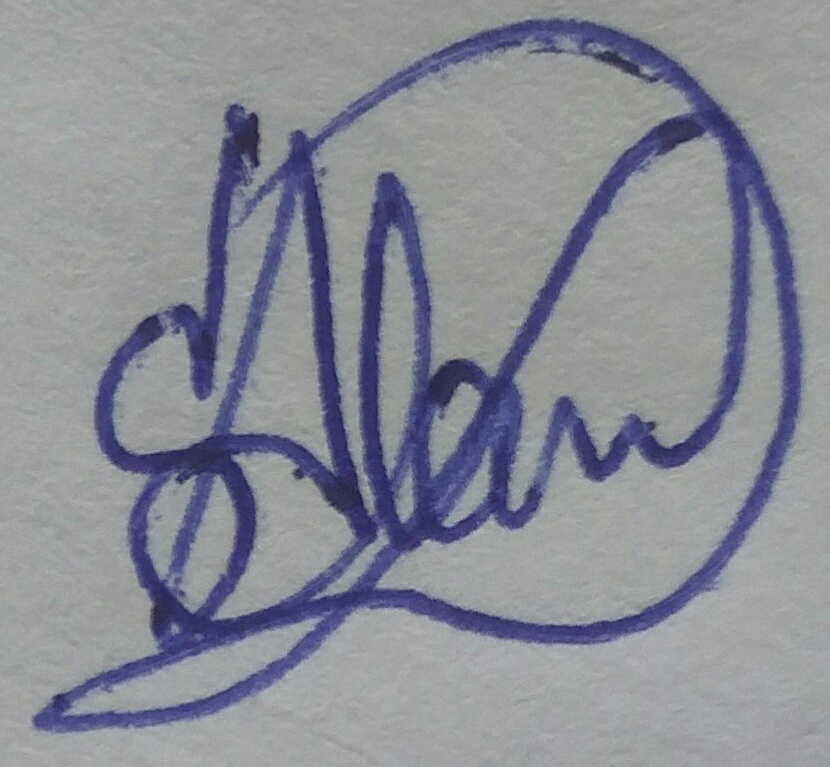 Place:Dahej, Gujarat.                 